AankoopbelofteDe ondergetekende(n): naam....................................................................................................Voornaam...............................................beroep..................................................................................................................................................................geboren te...........................................................................................op...........................................................Tel..........................................................................................................Rijksregisternummer.............................wonende te.........................................................................................................................................................E-mail:………………………………………………………………………………………………………………………………………………………..naam....................................................................................................Voornaam............................................beroep..................................................................................................................................................................geboren te...........................................................................................op...........................................................Tel..........................................................................................................Rijksregisternummer.............................wonende te.......................................................................................................................................................Burgerlijke stand................................................................................................................................................geeft/geven hierbij een vast bod van.......................................EURO zegge ............................................................................................................ op de aankoop van de woning:   STEENOKKERZEEL: VEREECKENSTRAAT 28 (MELSBROEK)voldoende door hem/haar bezocht en gekend. Met kadastrale gegevens: 23051 C214D 			Attesten “online”: www.co-immo.beOVAM ATTEST: “2 INHOUD VAN HET BODEMATTESTdeze grond is niet opgenomen in het grondinformatieregister. 2.1 informatie uit de gemeentelijke inventarisDe OVAM heeft geen aanwijzingen dat deze grond een risicogrond is. 2.2 uitspraak over de bodemkwaliteitEr zijn geen aanwijzingen bij OVAM dat op deze grond een bodemverontreiniging voorkomt.2.3 bijkomende adviezen en/of bepalingen Er zijn geen gebruiksadviezen of gebruiksbeperkingen van toepassing op deze grond. Voor grondverzet dient er pas vanaf een volume van 250m² een technisch verslag opgemaakt te worden”WATERTOETS: EPC ATTEST:EK keuringBijzondere voorwaarden:  Ja - Nee	Deze overeenkomst wordt wel gesloten onder de opschortende voorwaarde van het verkrijgen van een lening van …………………………………………………………………………………………………………...,- euro tegen het gebruikelijke marktpercentage.Indien de opschortende voorwaarde niet kan worden vervuld, verbindt de koper er zich toe binnen een termijn van 30 dagen te rekenen vanaf de dagtekening van de overeenkomst per aangetekend schrijven (postdatum geldt als bewijs) melding te maken van het niet kunnen vervullen van de opschortende voorwaarde, zo niet wordt de verkoop als definitief beschouwd en zal de onderhavige overeenkomst overgemaakt worden aan de aangestelde notarissen, teneinde de notariële akte te verlijden. Indien de koper geen hypothecaire lening verkrijgt, zal hij in voormeld schrijven het bewijs aangetekend moeten voorleggen van twee financiële instellingen dat geen lening kan worden verkregen. Binnen de 14 kalenderdagen wordt de verkoopovereenkomst ondertekend door verkoper en koper. De koper(s) betalen een voorschot van 10%, zijnde een voorschot van ………………………euro op gewaarborgde derderekening bij AXA IBAN  IBAN  BE11 7503 3880 0348. De verkoop wordt als definitief beschouwd zodra de eigenaar deze aankoopbelofte voor akkoord ondertekent of schriftelijk aanvaardt.Indien de eigenaar de geboden prijs aanvaardt, en de koper later toch wenst af te zien van de aankoop, zal door de koper binnen de 8 dagen een schadeloosstelling aan de verkoper betaald worden van 10% op de geboden prijs.De koper verklaart te weten dat Co Immo Steenokkerzeel niet handelt in de hoedanigheid van eigenaar, maar enkel en alleen als bemiddelaar – vastgoedmakelaar.Dit bod is onherroepelijk geldig tot en met ………………………………………………………………………...Deze aankoopbelofte werd opgemaakt in 2 exemplaren.Datum: ……………………………………………………..Plaats:...........................................................KOPIE IDENTITEITSKAART RECTO VERSOHandtekening voorafgegaan door koper			Handtekening voorafgegaan door verkoper“gelezen en goedgekeurd”					“gelezen en goedgekeurd”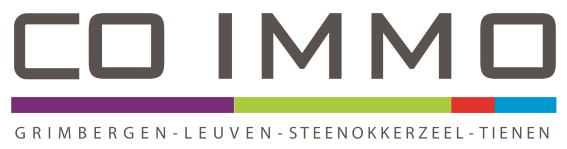 